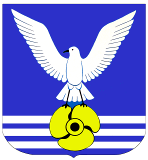 ПОРЯДОКсоздания, хранения, использования и восполнения резервов финансовых и материальных ресурсов для ликвидации чрезвычайных ситуаций природного и техногенного характера на территории городского округаБольшой КаменьОбщие положенияРезервы финансовых и материальных ресурсов для ликвидации чрезвычайных ситуаций природного и техногенного характера на территории городского округа Большой Камень (далее соответственно – финансовый резерв, резерв материальных ресурсов, резервы, чрезвычайная ситуация) создаются заблаговременно в целях экстренного привлечения необходимых средств резерва в случае возникновения чрезвычайных ситуаций муниципального характера для первоочередного жизнеобеспечения пострадавшего населения, развертывания и содержания пунктов временного проживания и питания пострадавших граждан, оказания пострадавшим гражданам разовой материальной помощи, проведения поисковых и аварийно-спасательных работ, проведения аварийно-восстановительных работ на пострадавших объектах, оснащения аварийно-спасательных формирований городского округа  Большой Камень при проведении аварийно – спасательных и других неотложных работ, а так же в целях экстренного привлечения необходимых средств резервов для ликвидации чрезвычайных ситуаций локального и (или) муниципального характера в случаях, определенных настоящим Порядком.Материальные ресурсы, входящие в состав резерва, являются муниципальной собственностью городского округа Большой Камень.Распорядителем резервов является администрация городского округа Большой Камень (далее – администрация городского округа). Координацию деятельности по управлению резервами осуществляет комиссия по предупреждению и ликвидации чрезвычайных ситуаций и обеспечению пожарной безопасности при администрации городского округа Большой Камень (далее – КЧС и ПБ городского округа).Резерв материальных ресурсов включает продовольствие, вещевое имущество и предметы первой необходимости, строительные материалы, медикаменты и медицинское имущество, топливо, транспортные средства, средства связи, средства индивидуальной защиты, другие материальные ресурсы.Номенклатура и объемы резерва материальных ресурсов для ликвидации чрезвычайных ситуаций природного и техногенного характера на территории городского округа (далее – номенклатура) формируются 
МКУ «УГО ЧС Большой Камень» исходя из прогнозируемых видов и масштабов чрезвычайных ситуаций, предполагаемого объема работ по ликвидации их последствий, природных, экономических и иных особенностей территории городского округа и утверждаются правовым актом администрации городского округа.Организацию закупки, поставки, хранения, содержания и выпуска материальных средств резерва материальных ресурсов возлагается на 
МКУ «УГО ЧС Большой Камень».Создание, доставка, хранение, содержание, утилизация, восполнение и страхование резерва материальных ресурсов осуществляются за счет средств бюджета городского округа Большой Камень, а также за счет внебюджетных источников.Материальные средства резерва материальных ресурсов, имеющие короткие сроки хранения, и (или) хранение и использование которых регламентировано особыми специальными правилами и нормами, допускается содержать в виде финансового резерва для оплаты муниципальных контрактов (договоров) (с предварительно отобранными поставщиками, имеющими необходимые материальные средства в постоянном наличии) на экстренную поставку материальных средств резерва материальных ресурсов в зону чрезвычайной ситуации.Порядок создания резервовРазмер финансового резерва устанавливается решением Думы городского округа Большой Камень о городском бюджете на очередной финансовый год и плановый период с учетом прогнозируемых видов и масштабов чрезвычайных ситуаций, предполагаемого объема работ по ликвидации их последствий, природных, экономических и иных особенностей территории городского округа Большой Камень.При разработке проекта решения Думы городского округа Большой Камень о бюджете городского округа на очередной финансовый год 
МКУ «УГО ЧС Большой Камень» до 1 мая текущего финансового года представляет на согласование председателю КЧС и ПБ городского округа обоснованные предложения по формированию резервов в отчетном году и плановом периоде с указанием объемов средств, планируемых на создание и содержание резерва материальных ресурсов.Подписанное председателем КЧС и ПБ городского округа решение о формировании резервов в очередном финансовом году и плановом периоде в установленные для планирования бюджетных ассигнований бюджета городского округа на очередной финансовый год и плановый период сроки МКУ «УГО ЧС Большой Камень» направляет главному распорядителю бюджетных средств администрации городского округа для включения в проект решения Думы городского округа Большой Камень на очередной финансовый год и плановый период.Финансирование расходов на закупку, хранение, содержание, использование (выпуск), восполнение, страхование и утилизацию резерва материальных ресурсов, а также оплату муниципальных контрактов (договоров) на экстренную поставку материальных средств резерва материальных ресурсов в зоны чрезвычайных ситуаций производятся в соответствии с Федеральным законом от 5 апреля 2013 года № 44-ФЗ 
«О контрактной системе в сфере закупок товаров, работ, услуг для обеспечения государственных и муниципальных нужд» в пределах объемов бюджетных ассигнований, предусмотренных на указанные цели в текущем финансовом году.МКУ «УГО ЧС Большой Камень» в соответствии с планом-графиком закладки материальных ресурсов в резерв:Осуществляет отбор поставщиков материальных ресурсов в резерв для заключения с ними муниципальных контрактов (договоров).Заключает муниципальные контракты (договора) на поставку материальных ресурсов в резерв.Ведёт учет и отчетность по операциям с материальными ресурсами резерва, обеспечивает поддержание резерва в постоянной готовности к использованию, осуществляет контроль за наличием, качественным состоянием, соблюдением условий хранения и выполнением мероприятий по содержанию материальных ресурсов, находящихся на хранении в резерве.Подготавливает проекты правовых актов по вопросам закладки, хранения, учета, обслуживания, освежения, замены, реализации, списания и выдачи материальных ресурсов резерва.Порядок выпуска материальных средств из резерва материальных ресурсовДля использования материальных средств резерва материальных ресурсов необходим их выпуск.Выпуск материальных средств из резерва материальных ресурсов осуществляется:для ликвидации чрезвычайных ситуаций и их последствий;в целях оказания помощи пострадавшим в результате чрезвычайной ситуации;в порядке временного заимствования для ликвидации чрезвычайных ситуаций и их последствий;в связи с их освежением (выпуском материальных средств из резерва материальных ресурсов в связи с истечением установленного срока хранения с одновременным восполнением равным количеством аналогичных материальных средств);в связи с их заменой (выпуском и списанием материальных средств из резерва материальных ресурсов в связи с изменением стандартов и технологии изготовления изделий, с одновременным восполнением равным количеством аналогичных или других однотипных материальных средств);в связи с их разбронированием, утилизацией (выпуском материальных средств из резерва материальных ресурсов при отсутствии потребности в данных средствах).Выпуск материальных средств из резерва материальных ресурсов для ликвидации чрезвычайных ситуаций и их последствий, а также в порядке временного заимствования осуществляется на основании правового акта администрации городского округа в соответствии с решением КЧС и ПБ городского округа, в котором обосновывается необходимость выпуска материальных средств из резерва материальных ресурсов, определяются ответственные за организацию выпуска материальных средств из резерва материальных ресурсов и их получатели, перечень выпускаемых из резерва материальных ресурсов материальных средств, условия их выпуска и использования, а также порядок и сроки их восполнения (возврата).Предложение об использовании материальных средств из резерва материальных ресурсов для ликвидации чрезвычайных ситуаций и их последствий, а также в порядке временного заимствования готовит МКУ «УГО ЧС Большой Камень», и представляет на рассмотрение КЧС и ПБ городского округа, а также разрабатывает соответствующий проект правового акта администрации городского округа.Материальные средства резерва материальных ресурсов выделяются подведомственным организациям, учреждениям которым необходимо выделение материальных средств из резерва материальных ресурсов, находящимся в зоне чрезвычайной ситуации (далее – пользователи), для ликвидации чрезвычайных ситуаций муниципального характера по решению КЧС и ПБ городского округа безвозмездно (безвозвратно) или на возвратной основе.На дату фактической передачи материальных средств резерва материальных ресурсов МКУ «УГО ЧС Большой Камень» и пользователи составляют следующую первичную учетную документацию:Доверенность на получение материальных средств резерва материальных ресурсов;Накладную на отпуск материальных средств резерва материальных ресурсов;Акт о приеме-передаче материальных средств (групп материальных ресурсов).Доставку материальных средств резерва материальных ресурсов в зону чрезвычайной ситуации организуют МКУ «УГО ЧС Большой Камень», а так же иные организации, определенные решением КЧС и ПБ городского округа.Расходы по доставке материальных средств резерва материальных ресурсов в зону чрезвычайной ситуации включаются в стоимость работ по ликвидации чрезвычайной ситуации.При выпуске материальных средств из резерва материальных ресурсов в порядке временного заимствования заключается договор о передаче материальных средств между МКУ «УГО ЧС Большой Камень», или администрацией городского округа и пользователем, предусматривающий гарантийное обязательство пользователя по возврату материальных средств в установленный срок.Пользователь, при возврате материальных средств в установленный договором срок, представляет в адрес МКУ «УГО ЧС Большой Камень» документы, подтверждающие целевое использование материальных ресурсов.Расходы, связанные с выпуском материальных средств из резерва материальных ресурсов в порядке временного заимствования, и расходы, связанные с их возвратом, оплачиваются пользователем.Выпуск материальных средств из резерва материальных ресурсов, подлежащих освежению, замене, разбронированию, утилизации производится в соответствии с графиками освежения и замены, ежегодно разрабатываемыми МКУ «УГО ЧС Большой Камень», на основании постановления  администрации городского округа, издаваемых по решению КЧС и ПБ городского округа.Материальные средства резерва материальных ресурсов с истекшими сроками хранения, непригодные для использования по предназначению, подлежат списанию.Восполнение резерва материальных ресурсов осуществляется на возвратной основе, за счет бюджета городского округа Большой Камень.Организация хранения резерва материальных ресурсовМКУ «УГО ЧС Большой Камень» в пределах средств, предусмотренных им в бюджете городского округа Большой Камень в текущем финансовом году на создание резерва материальных ресурсов:Организует хранение материальных средств резерва материальных ресурсов в условиях, отвечающих установленным требованиям к складским помещениям;Оплачивает расходы, связанные с содержанием и оборудованием складских помещений (мест хранения материальных средств резерва материальных ресурсов), хранением, содержанием, освежением, утилизацией, выпуском и доставкой материальных средств резерва материальных ресурсов в зоны чрезвычайных ситуаций;Заключает муниципальные контракты (договоры) об ответственном хранении материальных средств резерва материальных ресурсов с организациями, где гарантирована их сохранность, и откуда возможна их оперативная доставка в зоны чрезвычайных ситуаций.Материальные средства резерва материальных ресурсов должны храниться как материальные ценности длительного хранения, отдельно от других материальных средств и соответствовать учетным документам.Переданные на хранение материальные средства должны иметь техническую документацию, удостоверяющую год выпуска, назначение, качественное состояние, гарантийный срок хранения (годности) и другую информацию, а также инструкцию по эксплуатации, ремонту и обслуживанию.МКУ «УГО ЧС Большой Камень» обязано ежегодно проводить инвентаризацию и вести учет материальных средств резерва материальных ресурсов, хранящихся на складских площадях, находящихся в оперативном пользовании МКУ «УГО ЧС Большой Камень», а также складских площадях организаций, с которыми заключался договор на ответственное хранение резерва, и где гарантирована их безусловная сохранность, и откуда возможна их оперативная доставка в зоны чрезвычайных ситуаций.МКУ «УГО ЧС Большой Камень» и организации, с которыми заключили договоры на ответственное хранение резерва, осуществляют контроль за количеством, качеством и условиями хранения материальных ресурсов, и устанавливают порядок их своевременной выдачи.Возмещение затрат организациям, осуществляющим на договорной основе ответственное хранение резерва, производится за счет средств администрации городского округа.Выпуск материальных ресурсов из резерва осуществляется по решению главы городского округа, или лица его замещающего, и оформляется постановлением. Решения готовятся на основании обращений организаций.Организации, обратившиеся за помощью и получившие материальные ресурсы из резерва, организуют прием, хранение и целевое использование доставленных в зону чрезвычайных ситуаций материальных ресурсов.Номенклатура и объемы резервов материальных ресурсов для ликвидации чрезвычайных ситуаций природного и техногенного характера на территории городского округа Большой Камень__________________О создании и использовании резервов финансовых и материальных ресурсов для ликвидации чрезвычайных ситуаций природного и техногенного характера на территории городского округа Большой КаменьО создании и использовании резервов финансовых и материальных ресурсов для ликвидации чрезвычайных ситуаций природного и техногенного характера на территории городского округа Большой КаменьВ соответствии с Федеральным законом от 21 декабря 1994 года            № 68-ФЗ «О защите населения и территорий от чрезвычайных ситуаций природного и техногенного характера»,  Законом Приморского края 
от 2 декабря 1999 года № 74-КЗ «О защите населения и территорий Приморского края от чрезвычайных ситуаций природного и техногенного характера», решением Думы ЗАТО городского округа Большой Камень от 19 июня 2005 года № 281-Р «О Положении об участии в предупреждении и ликвидации последствий чрезвычайных ситуаций в границах городского округа  Большой Камень», руководствуясь статьей 29 Устава городского округа Большой Камень, администрация городского округа Большой КаменьВ соответствии с Федеральным законом от 21 декабря 1994 года            № 68-ФЗ «О защите населения и территорий от чрезвычайных ситуаций природного и техногенного характера»,  Законом Приморского края 
от 2 декабря 1999 года № 74-КЗ «О защите населения и территорий Приморского края от чрезвычайных ситуаций природного и техногенного характера», решением Думы ЗАТО городского округа Большой Камень от 19 июня 2005 года № 281-Р «О Положении об участии в предупреждении и ликвидации последствий чрезвычайных ситуаций в границах городского округа  Большой Камень», руководствуясь статьей 29 Устава городского округа Большой Камень, администрация городского округа Большой КаменьВ соответствии с Федеральным законом от 21 декабря 1994 года            № 68-ФЗ «О защите населения и территорий от чрезвычайных ситуаций природного и техногенного характера»,  Законом Приморского края 
от 2 декабря 1999 года № 74-КЗ «О защите населения и территорий Приморского края от чрезвычайных ситуаций природного и техногенного характера», решением Думы ЗАТО городского округа Большой Камень от 19 июня 2005 года № 281-Р «О Положении об участии в предупреждении и ликвидации последствий чрезвычайных ситуаций в границах городского округа  Большой Камень», руководствуясь статьей 29 Устава городского округа Большой Камень, администрация городского округа Большой КаменьВ соответствии с Федеральным законом от 21 декабря 1994 года            № 68-ФЗ «О защите населения и территорий от чрезвычайных ситуаций природного и техногенного характера»,  Законом Приморского края 
от 2 декабря 1999 года № 74-КЗ «О защите населения и территорий Приморского края от чрезвычайных ситуаций природного и техногенного характера», решением Думы ЗАТО городского округа Большой Камень от 19 июня 2005 года № 281-Р «О Положении об участии в предупреждении и ликвидации последствий чрезвычайных ситуаций в границах городского округа  Большой Камень», руководствуясь статьей 29 Устава городского округа Большой Камень, администрация городского округа Большой КаменьПОСТАНОВЛЯЕТ:ПОСТАНОВЛЯЕТ:ПОСТАНОВЛЯЕТ:ПОСТАНОВЛЯЕТ:Утвердить:Порядок создания, хранения, использования и восполнения резервов финансовых и материальных ресурсов для ликвидации чрезвычайных ситуаций природного и техногенного характера на территории городского округа Большой Камень.Номенклатуру и объемы резервов материальных ресурсов для ликвидации чрезвычайных ситуаций природного и техногенного характера на территории городского округа Большой Камень.Признать утратившими силу:Постановление администрации городского округа ЗАТО Большой Камень от 21 декабря 2010 года № 2258 «О порядке создания, хранения, использования и восполнения резерва материальных ресурсов для ликвидации чрезвычайных ситуаций природного и техногенного характера, осуществления мероприятий по гражданской обороне на территории городского округа Большой Камень»;Постановление администрации городского округа Большой Камень от 16 декабря 2021 года № 3010 «О внесении изменений в постановление администрации городского округа Большой Камень
от 21 декабря 2010 года № 2258 «О создании и использовании резервов финансовых и материальных ресурсов для ликвидации чрезвычайных ситуаций природного и техногенного характера на территории городского округа Большой Камень».Пункт 1 постановления администрации ЗАТО Большой Камень от 28 декабря 2011 года № 2160 «О внесении изменений и дополнений в отдельные постановления администрации городского округа ЗАТО Большой Камень в области гражданской обороны, предупреждения и ликвидации чрезвычайных ситуаций».Пункт 8 постановления администрации городского округа Большой Камень от 11 февраля 2015 г. № 147 «О внесении изменений в отдельные нормативные правовые акты администрации городского округа ЗАТО Большой Камень в области гражданской обороны, предупреждения и ликвидации чрезвычайных ситуаций».Муниципальному казённому учреждению «Управление по делам гражданской обороны и чрезвычайным ситуациям городского округа Большой Камень» (далее – МКУ «УГО ЧС Большой Камень») 
(Болдырев С.С.) обеспечить опубликование настоящего постановления в газете «ЗАТО» и размещение на сайте органов местного самоуправления городского округа Большой Камень в сети «Интернет».Контроль за исполнением настоящего постановления возложить на начальника МКУ «УГО ЧС Большой Камень».Настоящее постановление вступает в силу со дня его официального опубликования.Утвердить:Порядок создания, хранения, использования и восполнения резервов финансовых и материальных ресурсов для ликвидации чрезвычайных ситуаций природного и техногенного характера на территории городского округа Большой Камень.Номенклатуру и объемы резервов материальных ресурсов для ликвидации чрезвычайных ситуаций природного и техногенного характера на территории городского округа Большой Камень.Признать утратившими силу:Постановление администрации городского округа ЗАТО Большой Камень от 21 декабря 2010 года № 2258 «О порядке создания, хранения, использования и восполнения резерва материальных ресурсов для ликвидации чрезвычайных ситуаций природного и техногенного характера, осуществления мероприятий по гражданской обороне на территории городского округа Большой Камень»;Постановление администрации городского округа Большой Камень от 16 декабря 2021 года № 3010 «О внесении изменений в постановление администрации городского округа Большой Камень
от 21 декабря 2010 года № 2258 «О создании и использовании резервов финансовых и материальных ресурсов для ликвидации чрезвычайных ситуаций природного и техногенного характера на территории городского округа Большой Камень».Пункт 1 постановления администрации ЗАТО Большой Камень от 28 декабря 2011 года № 2160 «О внесении изменений и дополнений в отдельные постановления администрации городского округа ЗАТО Большой Камень в области гражданской обороны, предупреждения и ликвидации чрезвычайных ситуаций».Пункт 8 постановления администрации городского округа Большой Камень от 11 февраля 2015 г. № 147 «О внесении изменений в отдельные нормативные правовые акты администрации городского округа ЗАТО Большой Камень в области гражданской обороны, предупреждения и ликвидации чрезвычайных ситуаций».Муниципальному казённому учреждению «Управление по делам гражданской обороны и чрезвычайным ситуациям городского округа Большой Камень» (далее – МКУ «УГО ЧС Большой Камень») 
(Болдырев С.С.) обеспечить опубликование настоящего постановления в газете «ЗАТО» и размещение на сайте органов местного самоуправления городского округа Большой Камень в сети «Интернет».Контроль за исполнением настоящего постановления возложить на начальника МКУ «УГО ЧС Большой Камень».Настоящее постановление вступает в силу со дня его официального опубликования.Утвердить:Порядок создания, хранения, использования и восполнения резервов финансовых и материальных ресурсов для ликвидации чрезвычайных ситуаций природного и техногенного характера на территории городского округа Большой Камень.Номенклатуру и объемы резервов материальных ресурсов для ликвидации чрезвычайных ситуаций природного и техногенного характера на территории городского округа Большой Камень.Признать утратившими силу:Постановление администрации городского округа ЗАТО Большой Камень от 21 декабря 2010 года № 2258 «О порядке создания, хранения, использования и восполнения резерва материальных ресурсов для ликвидации чрезвычайных ситуаций природного и техногенного характера, осуществления мероприятий по гражданской обороне на территории городского округа Большой Камень»;Постановление администрации городского округа Большой Камень от 16 декабря 2021 года № 3010 «О внесении изменений в постановление администрации городского округа Большой Камень
от 21 декабря 2010 года № 2258 «О создании и использовании резервов финансовых и материальных ресурсов для ликвидации чрезвычайных ситуаций природного и техногенного характера на территории городского округа Большой Камень».Пункт 1 постановления администрации ЗАТО Большой Камень от 28 декабря 2011 года № 2160 «О внесении изменений и дополнений в отдельные постановления администрации городского округа ЗАТО Большой Камень в области гражданской обороны, предупреждения и ликвидации чрезвычайных ситуаций».Пункт 8 постановления администрации городского округа Большой Камень от 11 февраля 2015 г. № 147 «О внесении изменений в отдельные нормативные правовые акты администрации городского округа ЗАТО Большой Камень в области гражданской обороны, предупреждения и ликвидации чрезвычайных ситуаций».Муниципальному казённому учреждению «Управление по делам гражданской обороны и чрезвычайным ситуациям городского округа Большой Камень» (далее – МКУ «УГО ЧС Большой Камень») 
(Болдырев С.С.) обеспечить опубликование настоящего постановления в газете «ЗАТО» и размещение на сайте органов местного самоуправления городского округа Большой Камень в сети «Интернет».Контроль за исполнением настоящего постановления возложить на начальника МКУ «УГО ЧС Большой Камень».Настоящее постановление вступает в силу со дня его официального опубликования.Утвердить:Порядок создания, хранения, использования и восполнения резервов финансовых и материальных ресурсов для ликвидации чрезвычайных ситуаций природного и техногенного характера на территории городского округа Большой Камень.Номенклатуру и объемы резервов материальных ресурсов для ликвидации чрезвычайных ситуаций природного и техногенного характера на территории городского округа Большой Камень.Признать утратившими силу:Постановление администрации городского округа ЗАТО Большой Камень от 21 декабря 2010 года № 2258 «О порядке создания, хранения, использования и восполнения резерва материальных ресурсов для ликвидации чрезвычайных ситуаций природного и техногенного характера, осуществления мероприятий по гражданской обороне на территории городского округа Большой Камень»;Постановление администрации городского округа Большой Камень от 16 декабря 2021 года № 3010 «О внесении изменений в постановление администрации городского округа Большой Камень
от 21 декабря 2010 года № 2258 «О создании и использовании резервов финансовых и материальных ресурсов для ликвидации чрезвычайных ситуаций природного и техногенного характера на территории городского округа Большой Камень».Пункт 1 постановления администрации ЗАТО Большой Камень от 28 декабря 2011 года № 2160 «О внесении изменений и дополнений в отдельные постановления администрации городского округа ЗАТО Большой Камень в области гражданской обороны, предупреждения и ликвидации чрезвычайных ситуаций».Пункт 8 постановления администрации городского округа Большой Камень от 11 февраля 2015 г. № 147 «О внесении изменений в отдельные нормативные правовые акты администрации городского округа ЗАТО Большой Камень в области гражданской обороны, предупреждения и ликвидации чрезвычайных ситуаций».Муниципальному казённому учреждению «Управление по делам гражданской обороны и чрезвычайным ситуациям городского округа Большой Камень» (далее – МКУ «УГО ЧС Большой Камень») 
(Болдырев С.С.) обеспечить опубликование настоящего постановления в газете «ЗАТО» и размещение на сайте органов местного самоуправления городского округа Большой Камень в сети «Интернет».Контроль за исполнением настоящего постановления возложить на начальника МКУ «УГО ЧС Большой Камень».Настоящее постановление вступает в силу со дня его официального опубликования.Глава городского округаГлава городского округаР.С. АбушаевР.С. АбушаевУТВЕРЖДЕНпостановлением администрации городского округа Большой КаменьУТВЕРЖДЕНпостановлением администрации городского округа Большой КаменьУТВЕРЖДЕНпостановлением администрации городского округа Большой КаменьУТВЕРЖДЕНпостановлением администрации городского округа Большой КаменьУТВЕРЖДЕНпостановлением администрации городского округа Большой КаменьУТВЕРЖДЕНпостановлением администрации городского округа Большой Каменьот№УТВЕРЖДЕНАпостановлением администрации городского округа Большой КаменьУТВЕРЖДЕНАпостановлением администрации городского округа Большой КаменьУТВЕРЖДЕНАпостановлением администрации городского округа Большой КаменьУТВЕРЖДЕНАпостановлением администрации городского округа Большой КаменьУТВЕРЖДЕНАпостановлением администрации городского округа Большой КаменьУТВЕРЖДЕНАпостановлением администрации городского округа Большой Каменьот№№ п/пНаименование материальных ресурсовЕд. изм.КоличествоКоличество1. Продовольствие (из расчета снабжения 50 человек пострадавших и 10 человек участников ликвидации чрезвычайных ситуаций в течение 10 суток)1. Продовольствие (из расчета снабжения 50 человек пострадавших и 10 человек участников ликвидации чрезвычайных ситуаций в течение 10 суток)1. Продовольствие (из расчета снабжения 50 человек пострадавших и 10 человек участников ликвидации чрезвычайных ситуаций в течение 10 суток)1. Продовольствие (из расчета снабжения 50 человек пострадавших и 10 человек участников ликвидации чрезвычайных ситуаций в течение 10 суток)1. Продовольствие (из расчета снабжения 50 человек пострадавших и 10 человек участников ликвидации чрезвычайных ситуаций в течение 10 суток)на первые 3 сутокна первые 3 сутокна первые 3 сутокна первые 3 сутокна первые 3 сутокИндивидуальный рацион питаниякомпл.180на 10 сутокна 10 сутокна 10 сутокна 10 сутокна 10 сутокКрупакг3030Мука 1 и 2 сорта кг276Макаронные изделиякг22Консервы мясныекг90Консервы рыбныекг60Консервы овощныекг276Масло растительноекг6Масло животноекг30Мясо и мясопродуктыкг60Рыба и рыбопродуктыкг36Картофелькг57,5Овощикг25,5Молоко и молокопродуктыкг175Сахаркг45Солькг12Чайкг1,2Вода питьеваялитр400Детское питание (5 чел. на 10 суток)Детское питание (5 чел. на 10 суток)Детское питание (5 чел. на 10 суток)Детское питание (5 чел. на 10 суток)Детское питание (5 чел. на 10 суток)Овощное, фруктовое пюре кг5Соки фруктовыекг2,52. Вещевое имущество и товары первой необходимости(на 50 чел. пострадавших)2. Вещевое имущество и товары первой необходимости(на 50 чел. пострадавших)2. Вещевое имущество и товары первой необходимости(на 50 чел. пострадавших)2. Вещевое имущество и товары первой необходимости(на 50 чел. пострадавших)2. Вещевое имущество и товары первой необходимости(на 50 чел. пострадавших)Одеялошт5050Подушкашт5050Кровати раскладные с матрасомшт5050Постельные принадлежностик-т5050Мыло хозяйственноешт2525Мыло туалетноешт2525Миска глубокая металлическаяшт5050Ложки, вилкишт1010Кружкашт5050Ведрошт55Чайник металлическийшт55Одежда утепленная (верхняя мужская, женская, детская: куртки, пальто)шт5050Брюки утепленныешт5050Термобельешт5050Перчатки, варежкипар5050Шапки вязанныешт5050Кепи, беретышт5050Брюки летниешт5050Футболки с коротким рукавомшт5050Платье летнеешт5050Одежда весна/осень (куртка, пальто, кофта, брюки)компл.5050Обувь (мужская, женская, детская: зимняя, летняя, демисезонная)пар150150Костюм спортивныйшт5050Белье нательноешт100100Чулочно-носочные изделияпар100100Материально-технические средства для устранения неисправностей и аварий на объектах жилищно-коммунального хозяйства городского округа, строительные материалы, нефтепродукты и другие средства материально-технического обеспеченияМатериально-технические средства для устранения неисправностей и аварий на объектах жилищно-коммунального хозяйства городского округа, строительные материалы, нефтепродукты и другие средства материально-технического обеспеченияМатериально-технические средства для устранения неисправностей и аварий на объектах жилищно-коммунального хозяйства городского округа, строительные материалы, нефтепродукты и другие средства материально-технического обеспеченияМатериально-технические средства для устранения неисправностей и аварий на объектах жилищно-коммунального хозяйства городского округа, строительные материалы, нефтепродукты и другие средства материально-технического обеспеченияМатериально-технические средства для устранения неисправностей и аварий на объектах жилищно-коммунального хозяйства городского округа, строительные материалы, нефтепродукты и другие средства материально-технического обеспеченияЦементт2,02,0Стекло строительное (оконное)м22525Материалы мягкие кровельныем2500500Пиломатериалым310,010,0Битум кровельныйт1,01,0Кислород технический газообразныйм35050Ацетилен технический газообразныйм31010Гвозди разныет0,10,1Швеллер № 10т0,20,2Электроды разныет0,30,3Трубы стальные водо-газопроводныет33Радиаторы (7 секций)шт1010Дизельгенератор АД-30шт11Дизельгенератор АД-100шт11Мотопомпашт11Воздуходувкишт55Тепловая пушка электрическая, 3 кВтшт55Тепловая пушка дизельная, 15 кВтшт55Плита газовая одноконфорочная шт100100Газовый баллоншт500500Медицинское имущество, медикаменты, средств для проведения санитарно-гигиенических, противоэпидемических мероприятий и мероприятий по особо опасным инфекциямМедицинское имущество, медикаменты, средств для проведения санитарно-гигиенических, противоэпидемических мероприятий и мероприятий по особо опасным инфекциямМедицинское имущество, медикаменты, средств для проведения санитарно-гигиенических, противоэпидемических мероприятий и мероприятий по особо опасным инфекциямМедицинское имущество, медикаменты, средств для проведения санитарно-гигиенических, противоэпидемических мероприятий и мероприятий по особо опасным инфекциямМедицинское имущество, медикаменты, средств для проведения санитарно-гигиенических, противоэпидемических мероприятий и мероприятий по особо опасным инфекциямМедицинская аптечка на 100 чел. (в сумке)к-т2020Носилки плащевыешт55Носилки жесткие НЖ лотковыешт33Радиозащитное средство (йодистый калий)таб.шт.43 00043 000Антисептик для рук и поверхностей шт100100Маска медицинская трехслойная на резинкахшт2000020000Переносной рециркулятор бактерицидныйшт1010Бахилышт10001000НефтепродуктыНефтепродуктыНефтепродуктыНефтепродуктыНефтепродуктыДизельное топливотонн5,05,0Автобензин тонн1,01,0Средства связи и оповещенияСредства связи и оповещенияСредства связи и оповещенияСредства связи и оповещенияСредства связи и оповещенияРадиостанция автомобильнаяк-т11Радиостанция к-т11Электромегафоншт22Ручная сиренашт11Средства индивидуальной защиты, приборы, оборудование средств спасения, приборы радиационной, химической и биологической защитыСредства индивидуальной защиты, приборы, оборудование средств спасения, приборы радиационной, химической и биологической защитыСредства индивидуальной защиты, приборы, оборудование средств спасения, приборы радиационной, химической и биологической защитыСредства индивидуальной защиты, приборы, оборудование средств спасения, приборы радиационной, химической и биологической защитыСредства индивидуальной защиты, приборы, оборудование средств спасения, приборы радиационной, химической и биологической защитыПакет перевязочный индивидуальныйшт17261726Индивидуальный противохимический пакетшт17261726Аптечка индивидуальнаяшт17261726Респиратор шт17261726Плащ защитный шт4545Чулки защитные пар.4545Перчатки защитные пар.9090Дозиметр к-т33Газоанализатор-сигнализатор к-т11